УТВЕРЖДАЮ:Исполнительный Вице-президент  АО «Ханты-Мансийский НПФ» ______________Ю.С. Угорелов«____»_______________2016 г.ДОКУМЕНТАЦИЯо проведении запроса коммерческих предложенийна поставку программного обеспечения для автоматизации учета и составления отчетности АО «Ханты-Мансийский НПФ» по отраслевым стандартам бухгалтерского учета для некредитных финансовых организаций г. Ханты-Мансийск2016I. Информация о проведении запроса предложенийII. Общая часть1. Запрос коммерческих предложений1.1. Под запросом коммерческих предложений понимается конкурентная процедура исследования рыночных предложений и выбора поставщика, при которой комиссия по результатам рассмотрения предложений, поданных участниками закупки на основании критериев и порядка оценки, установленных в документации о проведении запроса предложений, определяет участника закупки, предложившего лучшие условия выполнения договора. 1.2. Процедура открытого запроса коммерческих предложений не является конкурсом, либо аукционом, и ее проведение не регулируется статьями 447-449 Гражданского кодекса Российской Федерации. Процедура открытого запроса коммерческих предложений также не является публичным конкурсом и не регулируется статьями 1057-1061 Гражданского кодекса Российской Федерации. Данная процедура не накладывает на Заказчика гражданско-правовых обязательств по обязательному заключению договора (договоров) с победителем запроса коммерческих предложений или иным его участником.2. Требования, предъявляемые к запросу коммерческих предложений2.1. В запросе коммерческих предложений может принять участие любое лицо, своевременно подавшее Предложение по предмету запроса коммерческих предложений (далее – Предложение) и документы согласно размещенной на официальном сайте, сайте документации о проведении запроса предложений, в том числе извещению о проведении запроса предложений (далее – документации о проведении запроса предложений).2.2. Документация о проведении запроса коммерческих предложений, в том числе проект договора (договоров), размещается на официальном сайте в информационно–телекоммуникационной сети «Интернет» для размещения информации о закупках www.zakupki.gov.ru. (далее – официальный сайт) не менее чем за 10 рабочих дней до даты окончания срока приема Предложений.2.3. Заказчик вправе на любом этапе отказаться от проведения запроса коммерческих предложений, разместив сообщение об этом на официальном сайте.2.4. Документация о запросе предложений предоставляется в письменной форме по поступившим запросам в письменной форме участников закупки.2.5. Заказчик вправе внести изменения в документацию о запросе предложений. Изменения подлежат размещению на официальном сайте, сайте не позднее пяти рабочих дней после принятия решения о внесении таких изменений.В случае, если изменения в документацию о запросе предложений внесены заказчиком позднее, чем за пять рабочих дней до даты окончания приема предложений, срок подачи предложений должен быть продлен так, чтобы со дня размещения на официальном сайте, сайте внесенных изменений до даты окончания срока подачи предложений такой срок составлял не менее чем пять рабочих дней.3. Требования, предъявляемые к участникам закупки и Предложению участника закупки3.1. Для участия в запросе коммерческих предложений любой участник закупки представляет Заказчику лично или через своего полномочного представителя, либо посредством почтового отправления, курьерской службы в установленный настоящей документацией срок свое Предложение, оформленное согласно требованиям, установленным в документации о проведении запроса предложений.3.2. Участник закупки должен соответствовать следующим требованиям:соответствие участника закупки требованиям, устанавливаемым в соответствии с законодательством Российской Федерации к лицам, осуществляющим поставку товаров, выполнение работ, оказание услуг, являющихся предметом закупки;не проведение ликвидации участника закупки – юридического лица и отсутствие решения арбитражного суда о признании участника закупки – юридического лица, индивидуального предпринимателя банкротом и об открытии конкурсного производства;не приостановление деятельности участника закупки в порядке, предусмотренном Кодексом Российской Федерации об административных правонарушениях, на день подачи заявки на участие в закупке;отсутствие у участника закупки задолженности по начисленным налогам, сборам и иным обязательным платежам в бюджеты любого уровня или государственные внебюджетные фонды за прошедший календарный год, размер которой превышает двадцать пять процентов балансовой стоимости активов участника закупки по данным бухгалтерской отчетности за последний завершенный отчетный период. Участник закупки считается соответствующим установленному требованию в случае, если он обжалует наличие указанной задолженности в соответствии с законодательством Российской Федерации и решение по такой жалобе на день рассмотрения заявки на участие в закупке не принято;отсутствие сведений об участниках закупки в реестре недобросовестных поставщиков, предусмотренном статьей 5 Федерального закона от 18 июля 2011 г. № 223-ФЗ «О закупках товаров, работ, услуг отдельными видами юридических лиц» и (или) в реестре недобросовестных поставщиков, предусмотренном Федеральным законом от 5 апреля 2013 года № 44-ФЗ «О контрактной системе в сфере закупок товаров, работ, услуг для обеспечения государственных и муниципальных нужд»;наличие у участника закупки положительного значения стоимости чистых активов, подтвержденного данными бухгалтерской отчетности на последнюю отчетную дату;положительная деловая репутация и квалификация участника закупки, в том числеобладание участником закупки правами на программное обеспечение и его доработку (надлежащая регистрация, сертификаты, лицензии, партнерство и иное);наличие опыта разработки и внедрения программных решений и проектов по стандартам МСФО и/или НФО (с завершенным циклом, а также в стадии внедрения и сопровождения на момент подачи заявки с не менее чем 80% выполнением);наличие в штате работников, имеющих сертификаты ДИПиФР, а также работников, специализирующихся на разработке прикладных решений по направлениям бухгалтерский учет, МСФО и/или НФО.отсутствие выявленных фактов предоставления участником закупки недостоверных сведений и документов несоответствующих действительности.3.3. Предложение (заявка) на участие в запросе предложений, подготовленное участником запроса предложений, включает в себя сведения и документы:3.3.1. Заявку о подаче Предложения, составленную по форме Приложения № 2 к настоящей документации.3.3.2. Предложение участника запроса предложений о цене договора по форме Приложения № 3 к настоящей документации.При представлении Предложения, содержащего предложение о цене договора на двадцать или более процентов ниже начальной (максимальной) цены договора, указанной заказчиком в документации о закупке, участник закупки, представивший такое Предложение, обязан в составе такого Предложения представить расчет предлагаемой цены договора и её обоснование;3.3.3. Предложение о качестве (включая технологические характеристики программного обеспечения, а также сведения о положительной деловой репутации и квалификации участника закупки по форме Приложения № 4 к настоящей документации), с описанием программного обеспечения, являющихся предметом закупки, его характеристик, объеме и прочих существенных условиях договора, установленных в документации о проведении запроса предложений;3.3.4. Декларация о соответствии участника закупки по форме Приложения № 5 к настоящей документации.3.3.5. Документы, содержащие сведения об участнике закупки:1) анкета, составленная в свободной форме и включающая сведения: фирменное наименование (наименование), организационно-правовая форма участника, место нахождения, почтовый адрес (для юридического лица), фамилия, имя, отчество, паспортные данные, место жительства (для физического лица), ИНН, ОГРН, КПП, номер контактного телефона и другие сведения;2) документы, подтверждающие полномочия лица на осуществление действий от имени участника закупки (копия решения о назначении или об избрании или приказа о назначении физического лица на должность, в соответствии с которым такое физическое лицо (руководитель) обладает правом действовать от имени участника без доверенности. В случае если от имени участника действует иное лицо, также предоставляется доверенность на осуществление действий от имени участника, заверенная печатью участника и подписанная руководителем участника или уполномоченным этим руководителем лицом, либо нотариально заверенная копия такой доверенности. В случае если указанная доверенность подписана лицом, уполномоченным руководителем участника, Предложение должно содержать также документ, подтверждающий полномочия такого лица);3) копии учредительных документов участника запроса предложений (для юридических лиц);4) полученная не ранее чем за один месяц до дня размещения на официальном сайте, сайте извещения о проведении запроса предложений выписка из Единого государственного реестра юридических лиц (для юридического лица), выписка из Единого государственного реестра индивидуальных предпринимателей (для индивидуальных предпринимателей) или нотариально заверенная копия такой выписки;5) заверенная участником запроса предложений копия свидетельства о внесении записи об участнике в Единый государственный реестр юридических лиц (для юридического лица), Единый государственный реестр индивидуальных предпринимателей (для индивидуальных предпринимателей), надлежащим образом заверенный перевод на русский язык документов о государственной регистрации юридического лица или физического лица в качестве индивидуального предпринимателя в соответствии с законодательством соответствующего государства (для иностранных лиц);6) заверенная участником запроса предложений копия свидетельства о постановке на учет в налоговом органе по месту нахождения участника;7) копии документов, подтверждающих соответствие участников требованиям, устанавливаемым в соответствии с законодательством Российской Федерации к лицам, осуществляющим поставку товаров, являющихся предметом запроса предложений;8) копия бухгалтерской отчетности участника закупки на последнюю отчетную дату, а также расчет стоимости чистых активов на последую отчетную дату;9) документы, подтверждающие положительную деловую репутацию и квалификацию участника закупки, в том числедокументы, подтверждающие обладание участником закупки правами на программное обеспечение и его доработку (надлежащая регистрация, сертификаты, лицензии, партнерство и иное);документы, подтверждающие наличие у участника закупки опыта разработки и внедрения программных решений и проектов по стандартам МСФО и/или НФО (с завершенным циклом, а также в стадии внедрения и сопровождения на момент подачи заявки с не менее чем 80% выполнением) (реестр проектов с указанием его содержания и стадии реализации);документы, свидетельствующих о наличии в штате наличие в штате работников, имеющих сертификаты ДИПиФР, а также работников, специализирующихся на разработке прикладных решений по направлениям бухгалтерский учет, МСФО и/или НФО (реестр работников с указанием фамилии, имени и отчества, а также копии приказов о приеме на работу и сертификатов/иных документов об обучении/образовании).10) решение об одобрении или о совершении крупной сделки либо копия такого решения в случае, если требование о необходимости наличия такого решения для совершения крупной сделки установлено законодательством Российской Федерации, учредительными документами юридического лица и если для участника закупки поставка товаров, являющаяся предметом договора являются крупной сделкой. В случае, если для данного участника поставка товаров не является крупной сделкой, участник представляет соответствующую информацию в анкете, а также в соответствующем информационном письме.3.4. Предложение в обязательном порядке должно содержать Опись входящих в его состав документов (Приложение № 1 к настоящей документации), копии документов должны быть надлежаще заверены уполномоченным на то должностным лицом, все листы предложения на участие в запросе предложений, все листы тома предложения должны быть прошиты и пронумерованы. Предложение на участие в запросе предложений и том предложения (если предложение составлено в нескольких томах) на участие в запросе предложений должно быть скреплено печатью участника закупки (для юридических лиц) и подписано участником закупки или лицом, уполномоченным таким участником закупки. Соблюдение участником закупки указанных требований означает, что все документы и сведения, входящие в состав предложения на участие в запросе предложений и тома предложения на участие в запросе предложений, поданы от имени участника закупки, а также подтверждает подлинность и достоверность представленных в составе предложения на участие в запросе предложений документов и сведений.4. Подача Заявок (предложений)4.1. Предложение подается в запечатанном конверте, на котором указывается следующая информация:1) наименование и адрес Заказчика;2) полное фирменное наименование (фамилия, имя, отчество) участника и его почтовый адрес;3) предмет запроса предложений. 4.2. Участники подают свои Предложения по адресу, указанному в документации о проведении запроса предложений.4.3. Время окончания приема Предложений указывается в документации о проведении запроса предложений. Предложения, полученные позже установленного в документации срока, не рассматриваются независимо от причин опоздания и возвращаются участнику закупки.4.4. Участник закупки имеет право подать только одно Предложение на участие в запросе предложений. В случае если участник закупки подал более одного Предложения, все Предложения на участие в запросе предложений данного участника закупки отклоняются без рассмотрения. Заказчиком по запросу участника закупки выдается расписка лицу, доставившему конверт с Предложением, о его получении с указанием даты и времени получения.4.5. Участник закупки вправе изменить или отозвать свое Предложение на участие в запросе предложений после его подачи в любое время до истечения срока предоставления Предложений. В случае представления изменений Предложения, такое изменение необходимо оформить и запечатать в конверт согласно требованиям документации с дополнительной надписью «Изменение Предложения на участие в запросе предложений».4.6. Комиссия в установленные документацией сроки проводит процедуру вскрытия поступивших конвертов с Предложениями.Во время процедуры вскрытия комиссия оглашает количество поданных Предложений и наименование подавших их участников закупки.Заказчик вправе осуществлять аудиозапись процедуры вскрытия конвертов с Предложениями.4.7. Комиссия ведет протокол вскрытия конвертов с предложениями, в котором отражает: наименование (для юридического лица), фамилию, имя, отчество (для физического лица), почтовый адрес каждого участника закупки, конверт с предложением которого вскрывается, условия исполнения договора, указанные в таком предложении  и являющиеся критериями оценки заявок на участие в запросе предложений, кроме сведений о качестве товаров, работ, услуг и  квалификации участника конкурса. Протокол подписывается всеми присутствующими членами комиссии, заказчиком.4.8. Протокол вскрытия конвертов с Предложениями размещается Заказчиком на официальном сайте, сайте не позднее, чем через три дня после его подписания. 4.9. Запрос коммерческих предложений признается несостоявшимся в следующих случаях:1) не подано ни одного предложения на участие в запросе предложений;2) на основании результатов рассмотрения предложений или по результатам оценки и сопоставления предложений принято решение об отклонении всех предложений участников запроса предложений.В случаях, если запрос предложений признается несостоявшимся, заказчик вправе:– принять решение о закупке у единственного поставщика (исполнителя, подрядчика).5.  Критерии оценки заявок на участие в запросе предложений 5.1. Для определения лучших условий исполнения договора, предложенных в заявках на участие в запросе предложений, комиссия оценивает и сопоставляет такие заявки по критериям:1) стоимостной критерий – цена (значимость критерия 0,3);2) нестоимостной критерий – состав и комплектность поставки, а также функциональные характеристики программного обеспечения (значимость критерия 0,7).6. Порядок рассмотрения и оценки заявок6.1. Рассмотрение и оценка поступивших заявок от участников закупки и принятие решения о выборе победителя запроса предложений осуществляется комиссией в порядке и сроки, указанные в настоящей документации, и проходит в три этапа: 1) Процедура рассмотрения заявок участников закупки. В рамках рассмотрения заявок комиссия проверяет:– соответствие заявок требованиям документации, включая соответствие требованиям технического задания, являющегося неотъемлемым приложением к настоящей документации;– соответствие участников закупки требованиям действующего законодательства и настоящей документации.Заказчик, комиссия на этапе рассмотрения заявок вправе запросить у участника закупки недостающую информацию и документы, при условии, что запрашиваемые информация и документы не могут ни в коей мере изменить условия исполнения договора, предложенные таким участником закупки в его заявке. Непредставление участником закупки запрашиваемых недостающих информации и документов не является основанием для отклонения заявки такого участника закупки.По результатам рассмотрения заявок комиссия вправе вынести решение об отказе в допуске к участию в закупке участника закупки в случаях:если заявка не соответствует требованиям настоящей документации, в том числе требованиям технического задания к ней;если участник закупки не соответствуют требованиям действующего законодательства и настоящей документации, в том числе при наличии сведений об участнике закупки в реестре недобросовестных поставщиков;непредоставления обязательных документов, либо наличия в таких документах недостоверных сведений от участнике закупки в случае их наличия в заявке, если требования к предоставлению документов были установлены в  документации;несоответствие участника закупки требованиям, предъявляемым к участнику закупки в соответствии с действующим законодательством и настоящей документацией;несоответствия заявки требованиям извещения о запросе коммерческих предложений и документации о закупке, в  том числе наличие в таких заявках предложения о цене договора, превышающей начальную (максимальную) цену договора, начальную (максимальную) цену единицы продукции.Решение комиссии об отклонении заявки доводится до сведения участника закупки, представившего заявку, фиксируется в протоколе рассмотрения, оценки и сопоставления заявок с указанием причин отклонения заявки.2) Порядок оценки и сопоставления заявок. При проведении процедуры оценки и сопоставления заявок комиссия оценивает и сопоставляет допущенные заявки, проводит их ранжирование по степени предпочтительности в соответствии с установленными заказчиком в настоящей документации критериями и порядком оценки.Оценка и сопоставление заявок осуществляются комиссией в целях выявления наиболее выгодных условий исполнения договора в соответствии с критериями, установленными настоящей документацией.1. Оценка заявок по стоимостному критерию оценкиКоличество баллов, присуждаемых по критериям оценки «Цена» определяется по формуле:а) в случае если ,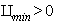 ,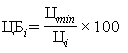 где:- предложение участника закупки, заявка (предложение) которого оценивается;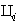 - минимальное предложение из предложений по критерию оценки, сделанных участниками закупки;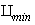 б) в случае если ,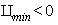 ,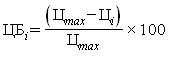 где - максимальное предложение из предложений по критерию, сделанных участниками закупки.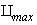 2) Оценка заявок (предложений) по нестоимостному критерию оценки «Качество» производится по следующим позициям:технологические характеристики программного обеспечения;наличие опыта разработки и внедрения программных решений и проектов по стандартам МСФО и/или НФО (с завершенным циклом, а также в стадии внедрения и сопровождения на момент подачи заявки с не менее чем 80% выполнением);наличие в штате работников, имеющих сертификаты ДИПиФР, а также работников, специализирующихся на разработке прикладных решений по направлениям бухгалтерский учет, МСФО и/или НФО.Порядок присвоения баллов по каждой позиции в рамках нестоимостного критерия оценки «Качество»Значимость критериев в рамках нестоимостного критерия оценки «Качество»Для расчета итогового рейтинга предложения по критерию «Качество», полученная балльная оценка согласно приведенной выше шкалы оценки умножается на соответствующую указанному критерию значимость.Итоговый рейтинг Предложения рассчитывается путём сложения рейтингов по каждому критерию оценки Предложений, умноженных на их значимость.Присуждение каждому Предложению порядкового номера по мере уменьшения степени выгодности содержащихся в нем условий исполнения договора производится по результатам расчёта итогового рейтинга по каждому Предложению.3) Принятие решения о выборе победителя запроса коммерческих предложений осуществляется комиссией после завершения процедур рассмотрения, оценки и сопоставления Предложений участников запроса коммерческих предложений. Комиссия может либо выбрать победителя по итогам оценки и сопоставления Предложений, либо предложить заказчику внести изменения в документацию о проведении запроса предложений. В таком случае заказчик уведомляет всех участников, подавших Предложения, о внесении изменений в документацию и сроке предоставления нового Предложения. По результатам оценки и сопоставления поступивших новых предложений комиссия принимает решение о выборе победителя или об отклонении всех Предложений. Срок рассмотрения, оценки и сопоставления комиссией Предложений не должен превышать тридцати рабочих дней со дня окончания срока подачи Предложений.6.2. Решение комиссии о результатах рассмотрения, оценки и сопоставления Предложений участников закупки оформляется протоколом рассмотрения, оценки и сопоставления предложений участников закупки, в котором указываются:1) сведения об участниках, предложения которых были рассмотрены;2) сведения об участниках, в приеме предложений которых было отказано;3) сведения об участниках, отозвавших свои предложения;4) сведения об участниках, предложения которых были отклонены комиссией;5) сведения о месте, дате проведения оценки и сопоставления предложений;6) сведения о принятом на основании результатов оценки и сопоставления предложений участников запроса предложений решении о присвоении поданным Предложениям порядковых номеров и определении победителя запроса предложений или об отклонении всех предложений. При этом первый порядковый номер присваивается Предложению, содержащему наилучшие условия выполнения договора;7) наименование (для юридических лиц), фамилия, имя, отчество (для физических лиц) и почтовый адрес участника запроса предложений, который был признан победителем, а также участника, предложение которого содержало условия выполнения договора, признанные следующими по выгодности после Предложения победителя.Протокол рассмотрения, оценки и сопоставления предложений участников запроса предложений составляется в двух экземплярах, подписывается членами комиссии, Заказчиком и не позднее трех дней после подписания размещается на официальном сайте, сайте.6.3. Уведомление о признании участника запроса предложений победителем и экземпляр протокола рассмотрения, оценки и сопоставления Предложений участников закупки передаются заказчиком победителю или его полномочному представителю под расписку либо направляются по почте, с уведомлением о вручении.6.4. В случае отказа либо уклонения победителя запроса предложений от заключения договора с заказчиком, заказчик вправе заключить договор с участником, предложению которого присвоен второй номер. Если второй номер присвоен предложению, поданному тем же участником (в случае если документацией о запросе предложений предусмотрена возможность подачи альтернативных предложений в составе предложения) заказчик вправе заключить договор с иным участником, занявшим следующее самое высокое место в итоговом рейтинге Предложений после участника закупки, предложению которого, присвоен первый номер.7. Заключение договора по итогам проведения запроса коммерческих  предложений7.1. Договор между заказчиком и победителем запроса коммерческих предложений заключается не позднее чем через десять дней со дня размещения на официальном сайте, сайте протокола рассмотрения, оценки и сопоставления предложений участников закупки по формам, прилагаемым к настоящей документации, а именно форма договора на поставку для случаев обладания участником закупки исключительных прав на программное обеспечение, а также форма договора на поставку для случаев обладания участником закупки неисключительных прав, действуя на основании соответствующих полномочий правообладателя. При этом с победителем запроса коммерческих предложений может быть заключено два договора по указанным формам либо один договор, включающий условия указанных форм, в зависимости от объема прав участника закупки по цене (совокупной цене в случае заключения двум договоров в комплекте), содержащейся в Предложении победителя закупки. По соглашению заказчика и участника закупки, с которым заключается договор, договор может быть заключен по цене, меньшей, чем цена, указанная таким участником закупки в предложении на участие в запросе предложений.Договор заключается на условиях, указанных в предложении участника закупки, с которым заключается договор, и в документации о запросе коммерческих предложений. 7.2. Условия Договора определяются в соответствии с требованиями Заказчика, указанными в документации, и сведениями, содержащимися в Предложении участника запроса предложений. 7.3. Заказчик вправе без объяснения причин отказаться от заключения договора, не возмещая участнику понесенные им расходы в связи с участием в процедуре запроса предложений.7.4. В случае отказа Заказчика от заключения договора с победителем запроса предложений и участником, занявшим второе место, Заказчик размещает извещение о признании запроса предложений несостоявшимся на официальном сайте, сайте. При этом в таком извещении должны быть указаны основания принятия решения об отказе заказчика от заключения договора.Образцы документов для заполнения участниками закупкиПриложение № 1 к документации опроведении запроса коммерческих предложенийОПИСЬ ДОКУМЕНТОВ,представляемых участником закупки Настоящим _____________________________________ подтверждает, что для участия в   (наименование участника)Запросе коммерческих предложений на поставку программного обеспечения для автоматизации учета и составления отчетности АО «Ханты-Мансийский НПФ» по отраслевым стандартам бухгалтерского учета для некредитных финансовых организаций___________________________(предмет закупки)направляются нижеперечисленные документы.Руководитель организации	_____________________ (Фамилия И.О.)(подпись)М.П.Главный бухгалтер		_____________________ (Фамилия И.О.)(подпись)Приложение № 2 к документации опроведении запроса коммерческих предложений«___» __________ ____ г.
Исх. № ______________ЗаказчикуАО «Ханты-Мансийский НПФ»от ______________________________(наименование участника закупки)ЗАЯВКА О ПОДАЧЕ ПРЕДЛОЖЕНИЯ1. Изучив размещенную на сайте в сети Интернет www.zakupki.gov.ru документацию о проведении запроса предложений, в том числе извещение о проведении запроса коммерческих предложений на поставку программного обеспечения для автоматизации учета и составления отчетности АО «Ханты-Мансийский НПФ» по отраслевым стандартам бухгалтерского учета для некредитных финансовых организаций(указывается предмет запроса предложений)_____________________________________________________________________, (указываются сведения об участнике закупки: наименование и место нахождения (для юридического лица); фамилия, имя, отчество и место жительства (для физического лица)принимая установленные в документации о проведении запроса предложений требования и условия, в том числе все условия проекта договора, технического задания, включенных в документацию о проведении запроса предложений, настоящим предлагает заключить договор на __________________________________________________________________________ (указывается предмет закупки)в соответствии с проектом договора и в соответствии с предложениями о цене договора, качестве оказываемых услуг (выполняемых работ, поставляемого товара), являющимися неотъемлемыми приложениями к настоящей заявке и составляющими вместе с настоящей заявкой Предложение _________________________________________________________________________,(указывается наименование участника закупки (для юридического лица); фамилия, имя, отчество (для физического лица)2. Настоящей заявкой подтверждаем, что в отношении ________________________________________________________________________(наименование организации, индивидуального предпринимателя - участника закупки)не проводится ликвидация и отсутствует решение арбитражного суда о признании банкротом и об открытии конкурсного производства; на день подачи Предложения на участие в запросе предложений деятельность не приостановлена в порядке, предусмотренном Кодексом Российской Федерации об административных правонарушениях, а также, что размер задолженности по начисленным налогам, сборам и иным обязательным платежам в бюджеты любого уровня или государственные внебюджетные фонды за прошедший календарный год не превышает ____ % (значение указать цифрами и прописью) балансовой стоимости активов участника закупки по данным бухгалтерской отчетности за последний завершенный отчетный период (либо имеется обжалование решений в соответствии с законодательством Российской Федерации); сведения об участнике закупки в реестре недобросовестных поставщиков, предусмотренном статьей 5 Федерального закона от 18 июля 2011 г. № 223-ФЗ «О закупках товаров, работ, услуг отдельными видами юридических лиц» и (или) в реестре недобросовестных поставщиков, предусмотренном Федеральным законом от 5 апреля 2013 года № 44-ФЗ «О контрактной системе в сфере закупок товаров, работ, услуг для обеспечения государственных и муниципальных нужд» отсутствуют, стоимость чистых активов участника закупки по состоянию на последнюю отчетную дату составляет ____________ руб. (значение указать цифрами и прописью).3. Настоящим подтверждаем, что совершаемая сделка по договору, право на заключение которого является предметом запроса предложений, является/не является (выбрать) для нас крупной.4. Настоящим сообщаем, что _______________________________________________(наименование организации, индивидуального предпринимателя - участника закупки)является/не является субъектом малого и среднего предпринимательства.5. Сообщаем, что для оперативного уведомления нас по вопросам организационного характера и взаимодействия с Заказчиком нами уполномочен ______________________________________________________________________________(контактная информация уполномоченного лица)6. Адрес места нахождения ________________________, телефон: ___________, факс: ________ , e-mail: _______________; почтовый адрес: _________________________,ИНН ______________________КПП ______________________ОГРН _____________________К настоящей заявке прилагаются документы на __________ л.Руководитель организации	_____________________ (Фамилия И.О.)(подпись)МП                                                                                   Главный бухгалтер		_____________________ (Фамилия И.О.)(подпись)Приложение № 3 к документации опроведении запроса коммерческих предложенийПредложение участника запроса коммерческих предложений о цене договора (расчет)Цена договора __________________________(значение цифрами и прописью).Руководитель организации	_____________________ (Фамилия И.О.)(подпись)МП                                                                                   Главный бухгалтер		_____________________ (Фамилия И.О.)(подпись)Приложение № 4 к документации о проведении запроса коммерческих предложенийПредложение о качестве поставки1. Предложение о качестве             Сведения представляются в форме пояснительной записки и должны содержать описание технологических характеристик программного обеспечения, являющегося предметом закупки, их количественные и качественные характеристики, объемы и прочие существенные условия договора, включая:            1.1. Сведения об используемой технологической платформе (базовой программной среде, в которой выполнены прикладные конфигурации);            1.2. Сведения об используемом прикладном решении, на базе которого выполнено программное обеспечения для ОСБУ НФО;Характеристики программного обеспечения (решения) для ОСБУ НФО, предлагаемого участником закупкиСтепень завершенности разработки программного обеспечения под требования ОСБУ НФО, включая блоки доверительного управления и учета финансовых инструментов (в расчет принимается усредненное значение по позициям функциональности программного обеспечения, указанным в техническом задании)Ограничения по количеству рабочих мест (наличие/отсутствие)Характеристики ограничений по программному коду (наличие/отсутствие)Отдельные ключи защиты (наличие/отсутствие)Иные программные ограничения (наличие/отсутствие)2. Сведения о положительной деловой репутации и квалификации участника закупки Приложение: (указываются документы, подтверждающие указанные в настоящем предложении сведения и информацию).Руководитель организации	_____________________ (Фамилия И.О.)(подпись)МП                                                                                   Главный бухгалтер		_____________________ (Фамилия И.О.)(подпись)Приложение № 5 к документации о проведении запроса коммерческих предложенийДЕКЛАРАЦИЯ
о соответствии участника закупки1. Способ закупкиЗапрос коммерческих предложений.АО «Ханты-Мансийский НПФ» проводит запрос предложений в порядке, установленном Положением о закупках, товаров, работ, услуг открытого акционерного общества «Ханты-Мансийский негосударственный пенсионный фонд» и настоящей документацией2. Наименование, место нахождения, почтовый адрес, адрес электронной почты, номер контактного телефона ЗаказчикаАкционерное общество «Ханты-Мансийский негосударственный пенсионный фонд».Место нахождения: Российская Федерация, 628011, Ханты-Мансийский автономный округ-Югра, город Ханты-Мансийск, улица Комсомольская, 59 «А»Почтовый адрес: Российская Федерация, 628011, Ханты-Мансийский автономный округ-Югра, город Ханты-Мансийск, улица Комсомольская, 59 «А»Контактные лица:Мальков Александр Васильевич Адрес электронной почты: malkov.av@hmnpf.ru тел. (3467) 354-462Исакова Дарья Ривхатовна Адрес электронной почты: isakova.dr@hmnpf.ruтел. (3467) 354-4483. Предмет договора с указанием количества поставляемого товара, объема выполняемых работ, оказываемых услугПоставка программного обеспечения для автоматизации учета и составления отчетности АО «Ханты-Мансийский НПФ» по отраслевым стандартам бухгалтерского учета для некредитных финансовых организаций (далее по тексту – ОСБУ НФО) в соответствии с техническим заданием и проектом договора (договоров), являющимися неотъемлемой частью документации о проведении запроса коммерческих предложений4. Место, условия и  срок(и) (период(ы))   выполнения работ, оказания услуг, поставки товаровМесто поставки товаров:Российская Федерация, Ханты-Мансийский автономный округ-Югра, город Ханты-Мансийск, улица Комсомольская, 59 «А»Срок поставки товаров: 10 календарных дней с момента заключения договора.Условия поставки товаров: в соответствии с настоящей документацией, в том числе с техническим заданием и проектом договора (договоров) и, являющимися неотъемлемой частью документации5. Сведения о начальной (максимальной) цене договора (цене лота)1 683 567 руб. (Один миллион шестьсот восемьдесят три тысячи пятьсот шестьдесят семь рублей)Цена договора включает в себя все расходы, связанные с поставкой  и обязательств по договору, в том числе все налоги, пошлины и прочие сборы в соответствии с действующим законодательством Российской Федерации, а также иные расходы, связанные с исполнением условий договора.6. Формы, порядок, дата начала и дата окончания срока предоставления участникам закупки разъяснений положений документации о проведении запроса предложений Участник закупки вправе направить в письменной форме запрос о разъяснении положений документации о проведении запроса предложений по адресу: Российская Федерация, 628011, Ханты-Мансийский автономный округ-Югра, город Ханты-Мансийск, улица Комсомольская, 59 «А»Участнику закупки, направившему запрос о разъяснении положений документации о проведении запроса предложений, направляется разъяснение положений документации при условии, что такой запрос поступил не позднее, чем за 5 рабочих дней до дня окончания подачи предложений.Дата начала предоставления разъяснений документации о проведении запроса предложений: «8» декабря 2016 г.Дата окончания предоставления разъяснений документации о проведении запроса предложений «14» декабря 2016 г.Разъяснение положений документации о проведении запроса предложений с указанием предмета запроса, но без указания участника закупки, от которого поступил запрос, размещается Заказчиком на его официальном сайте.7. Порядок, место, дата начала и дата окончания срока подачи предложений участников запроса предложенийПрием предложений осуществляется по адресу: Российская Федерация, 628011, Ханты-Мансийский автономный округ-Югра, город Ханты-Мансийск, улица Комсомольская, 59 «А»В рабочие дни с 08-30 до 17-30 (перерыв с 12-30 до 13-30). С поста охраны необходимо позвонить  контактному лицу по телефону, указанному в извещении о проведении запроса предложений.Начало приема предложений: «8» декабря 2016 г.Окончание приема предложений «21» декабря 2016 г. 11:00 (по местному времени).Предложение может быть подано по почте. Датой и временем подачи предложения, направленного по почте, считается дата и время получения предложения Заказчиком.8. Место, дата и время вскрытия конвертов с предложениями участников запроса предложенийРоссийская Федерация, 628011, Ханты-Мансийский автономный округ-Югра, город Ханты-Мансийск, улица Комсомольская, 59 «А»«21» декабря 2016 г. в 12:00 (по местному времени).9.Место и дата рассмотрения предложений  и подведения итогов запроса предложенийРассмотрение и подведение итогов запроса предложений осуществляются по адресу: Российская Федерация, 628011, Ханты-Мансийский автономный округ-Югра, город Ханты-Мансийск, улица Комсомольская, 59 «А»Дата рассмотрения и подведения итогов запроса предложений: «21» декабря 2016 г.10. Размер обеспечения Предложений, срок и порядок его внесения, реквизиты счета для перечисления денежных средств в случае установления заказчиком требования обеспечения Предложений.Не устанавливается11. Размер обеспечения исполнения обязательств по договору, срок и порядок его предоставления в случае, если заказчиком установлено требование обеспечения исполнения договора.Не установлено12. Возможность подачи участником закупки альтернативных предложений в составе ПредложенияНе предусмотрена№ п/пПоказатель по критериюЗначения показателяБаллы1Технологические характеристики программного обеспеченияТехнологические характеристики программного обеспеченияТехнологические характеристики программного обеспечения1.1.Используемая технологическая платформа (базовая программная среда, в которой выполнены прикладные конфигурации)1С Предприятие 8.3 и выше801.1.Используемая технологическая платформа (базовая программная среда, в которой выполнены прикладные конфигурации)Иная технологическая платформа501.2.Используемое прикладное решение, на базе которого выполнено программное обеспечения для ОСБУ НФОКомплексное решение класса CPM (Corporate Performance Management – управление эффективностью холдинга)801.2.Используемое прикладное решение, на базе которого выполнено программное обеспечения для ОСБУ НФОКомплексное решение автоматизации бухгалтерского и налогового учета для различных видов деятельности501.3.Характеристики программного обеспечения (решения) для ОСБУ НФОПреимущественное использование штатных функций типовой платформы и конфигурации на уровне пользователя (пользовательские настройки) в комплексе с модульной системой801.3.Характеристики программного обеспечения (решения) для ОСБУ НФОМодульная система, настраиваемая под учетную систему заказчика (модули с разной функциональностью, соответствующей требованиям ОСБУ НФО)501.4.Степень завершенности разработки программного обеспечения под требования ОСБУ НФО, включая блоки доверительного управления и учета финансовых инструментов (в расчет принимается усредненное значение по позициям функциональности программного обеспечения, указанным в техническом задании)90 и более процентов1001.4.Степень завершенности разработки программного обеспечения под требования ОСБУ НФО, включая блоки доверительного управления и учета финансовых инструментов (в расчет принимается усредненное значение по позициям функциональности программного обеспечения, указанным в техническом задании)От 70 до 90 процентов601.4.Степень завершенности разработки программного обеспечения под требования ОСБУ НФО, включая блоки доверительного управления и учета финансовых инструментов (в расчет принимается усредненное значение по позициям функциональности программного обеспечения, указанным в техническом задании)Менее 70 процентов301.5.Ограничения по количеству рабочих мест (устанавливаемые участником в рамках прикладного решения)Отсутствие1001.5.Ограничения по количеству рабочих мест (устанавливаемые участником в рамках прикладного решения)Наличие501.6.Характеристики ограничений по программному кодуОтсутствие (код открытый, не зашифрованный)1001.6.Характеристики ограничений по программному кодуНаличие501.7.Отдельные ключи защитыОтсутствие801.7.Отдельные ключи защитыНаличие501.8.Иные программные ограниченияОтсутствие1001.8.Иные программные ограниченияНаличие502Наличие опыта разработки и внедрения программных решений и проектов по стандартам МСФО и/или НФО (с завершенным циклом, а также в стадии внедрения и сопровождения на момент подачи заявки с не менее чем 80% выполнением)Наличие опыта разработки и внедрения программных решений и проектов по стандартам МСФО и/или НФО (с завершенным циклом, а также в стадии внедрения и сопровождения на момент подачи заявки с не менее чем 80% выполнением)Наличие опыта разработки и внедрения программных решений и проектов по стандартам МСФО и/или НФО (с завершенным циклом, а также в стадии внедрения и сопровождения на момент подачи заявки с не менее чем 80% выполнением)2.1.Наличие опыта разработки и внедрения собственных разработок программных решений и проектов по стандартам МСФО (учитываются проекты с завершенным циклом, а также в стадии внедрения и сопровождения на момент подачи заявки с не менее чем 80 % выполнением)5 и более1002.1.Наличие опыта разработки и внедрения собственных разработок программных решений и проектов по стандартам МСФО (учитываются проекты с завершенным циклом, а также в стадии внедрения и сопровождения на момент подачи заявки с не менее чем 80 % выполнением)От 2 до 4502.1.Наличие опыта разработки и внедрения собственных разработок программных решений и проектов по стандартам МСФО (учитываются проекты с завершенным циклом, а также в стадии внедрения и сопровождения на момент подачи заявки с не менее чем 80 % выполнением)Менее 202.2.Наличие опыта разработки и внедрения собственных разработок программных решений и проектов по стандартам НФО (учитываются проекты с завершенным циклом, а также в стадии внедрения и сопровождения на момент подачи заявки с не менее чем 80% выполнением)5 и более1002.2.Наличие опыта разработки и внедрения собственных разработок программных решений и проектов по стандартам НФО (учитываются проекты с завершенным циклом, а также в стадии внедрения и сопровождения на момент подачи заявки с не менее чем 80% выполнением)От 2 до 4502.2.Наличие опыта разработки и внедрения собственных разработок программных решений и проектов по стандартам НФО (учитываются проекты с завершенным циклом, а также в стадии внедрения и сопровождения на момент подачи заявки с не менее чем 80% выполнением)менее 203Наличие в штате работников, имеющих сертификаты ДИПиФР, а также работников, специализирующихся на разработке прикладных решений по направлениям бухгалтерский учет, МСФО и/или НФОНаличие в штате работников, имеющих сертификаты ДИПиФР, а также работников, специализирующихся на разработке прикладных решений по направлениям бухгалтерский учет, МСФО и/или НФОНаличие в штате работников, имеющих сертификаты ДИПиФР, а также работников, специализирующихся на разработке прикладных решений по направлениям бухгалтерский учет, МСФО и/или НФО3.1.Наличие в штате работников, имеющих сертификаты ДИПиФР5 и более1003.1.Наличие в штате работников, имеющих сертификаты ДИПиФРОт 2 до 4503.1.Наличие в штате работников, имеющих сертификаты ДИПиФРменее 203.2.Наличие в штате работников, специализирующихся на разработке прикладных решений по направлениям бухгалтерский учет (наличие сертификатов соответствующего обучения/образования)5 и более1003.2.Наличие в штате работников, специализирующихся на разработке прикладных решений по направлениям бухгалтерский учет (наличие сертификатов соответствующего обучения/образования)От 2 до 4503.2.Наличие в штате работников, специализирующихся на разработке прикладных решений по направлениям бухгалтерский учет (наличие сертификатов соответствующего обучения/образования)менее 203.3.Наличие в штате работников, специализирующихся на разработке прикладных решений по направлениям МСФО (или НФО) (наличие сертификатов/иных документов о соответствующем обучении/образования)5 и более1003.3.Наличие в штате работников, специализирующихся на разработке прикладных решений по направлениям МСФО (или НФО) (наличие сертификатов/иных документов о соответствующем обучении/образования)От 2 до 4503.3.Наличие в штате работников, специализирующихся на разработке прикладных решений по направлениям МСФО (или НФО) (наличие сертификатов/иных документов о соответствующем обучении/образования)менее 203.4.Наличие в штате работников специализирующихся на разработке прикладных решений по направлениям и бухгалтерский учет и МСФО/НФО (наличие сертификатов/иных документов о соответствующем обучении/образования)5 и более1003.4.Наличие в штате работников специализирующихся на разработке прикладных решений по направлениям и бухгалтерский учет и МСФО/НФО (наличие сертификатов/иных документов о соответствующем обучении/образования)От 2 до 4503.4.Наличие в штате работников специализирующихся на разработке прикладных решений по направлениям и бухгалтерский учет и МСФО/НФО (наличие сертификатов/иных документов о соответствующем обучении/образования)менее 20№ п/пПоказатель по критериюЗначения показателя1Технологические характеристики программного обеспечения0,52Наличие опыта разработки и внедрения программных решений и проектов по стандартам МСФО и/или НФО (с завершенным циклом, а также в стадии внедрения и сопровождения на момент подачи заявки с не менее чем 80% выполнением)0,23Наличие в штате работников, имеющих сертификаты ДИПиФР, а также работников, специализирующихся на разработке прикладных решений по направлениям бухгалтерский учет, МСФО и/или НФО0,3№ п/пНаименование документаСтраницы с __ по __Количество страницНаименование (с указанием платформы, конфигурации, прикладных решений)Функциональные характеристики (реализуемый набор функций автоматизации)Цена, руб.Наименование критерияЗначение участникаПодтверждающие документыНаличие прав участника закупки на программное обеспечение и его доработкуУказать праваДокументы, подтверждающие права (регистрация, сертификаты, лицензии, партнерство и иные)Наличие опыта разработки и внедрения собственных разработок программных решений и проектов по стандартам МСФО (учитываются проекты с завершенным циклом, а также в стадии внедрения и сопровождения на момент подачи заявки с не менее чем 80 % выполнением)Указать количествоРеестр проектов с указанием содержания и стадии реализации (внедрения/сопровождения)Наличие опыта разработки и внедрения собственных разработок программных решений и проектов по стандартам НФО (учитываются проекты с завершенным циклом, а также в стадии внедрения и сопровождения на момент подачи заявки с не менее чем 80% выполнением)Указать количествоРеестр проектов с указанием содержания и стадии реализации (внедрения/сопровождения)Наличие в штате работников, имеющих сертификаты ДИПиФРУказать количествоРеестр работников с указанием фамилии, имени и отчества, а также копии приказов о приеме на работуДокументы, подтверждающие специализацию (сертификаты, иные документы об обучении или образовании)Наличие в штате работников, специализирующихся на разработке прикладных решений по направлениям бухгалтерский учет (наличие сертификатов соответствующего обучения/образования)Указать количествоРеестр работников с указанием фамилии, имени и отчества, а также копии приказов о приеме на работуДокументы, подтверждающие специализацию (сертификаты, иные документы об обучении или образовании)Наличие в штате работников, специализирующихся на разработке прикладных решений по направлениям МСФО (или НФО) (наличие сертификатов соответствующего обучения/образования)Указать количествоРеестр работников с указанием фамилии, имени и отчества, а также копии приказов о приеме на работуДокументы, подтверждающие специализацию (сертификаты, иные документы об обучении или образовании)Наличие в штате работников специализирующихся на разработке прикладных решений по направлениям и бухгалтерский учет и МСФО/НФО (наличие сертификатов соответствующего обучения/образования)Указать количествоРеестр работников с указанием фамилии, имени и отчества, а также копии приказов о приеме на работуДокументы, подтверждающие специализацию (сертификаты, иные документы об обучении или образовании)___________________________________________________________________________________ (наименование юридического лица или индивидуального предпринимателя)относится к участнику закупки с соблюдением следующих условий:___________________________________________________________________________________ (наименование юридического лица или индивидуального предпринимателя)относится к участнику закупки с соблюдением следующих условий:№
п/п№
п/пНаименование условияНаименование условияЕд. изм.Ед. изм.Данные 
(указываются цифровые значения с одним знаком после запятой)Данные 
(указываются цифровые значения с одним знаком после запятой)1.1.Суммарная доля участия Российской Федерации, субъектов Российской Федерации, муниципальных образований, общественных и религиозных организаций (объединений), благотворительных 
и иных фондов в уставном (складочном) капитале (паевом фонде)Суммарная доля участия Российской Федерации, субъектов Российской Федерации, муниципальных образований, общественных и религиозных организаций (объединений), благотворительных 
и иных фондов в уставном (складочном) капитале (паевом фонде)%%2.2.Суммарная доля участия в уставном капитале организации иностранных организацийСуммарная доля участия в уставном капитале организации иностранных организаций%%3.3.Доля участия, принадлежащая одному 
или нескольким юридическим лицам, 
не являющимися субъектами малого и среднего предпринимательстваДоля участия, принадлежащая одному 
или нескольким юридическим лицам, 
не являющимися субъектами малого и среднего предпринимательства%%4.4.Средняя численность работников 
за предшествующий календарный год (за _______ год) или иной период (за период ________)Средняя численность работников 
за предшествующий календарный год (за _______ год) или иной период (за период ________)человекчеловек5.5.Выручка от реализации товаров (работ, услуг) 
без НДС за предшествующий календарный год 
(за ______ год) или иной период (за период ______)Выручка от реализации товаров (работ, услуг) 
без НДС за предшествующий календарный год 
(за ______ год) или иной период (за период ______)млн. руб.млн. руб.Руководитель организацииРуководитель организации__________________________ /__________________________ /_________________________ /_________________________ /(индивидуальный предприниматель)(индивидуальный предприниматель)подпись, МПподпись, МПФИОФИО